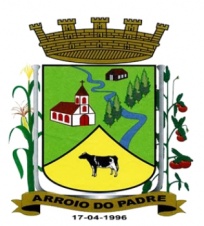 ESTADO DO RIO GRANDE DO SULMUNICÍPIO DE ARROIO DO PADREGABINETE DO PREFEITOA                                                                                                             Mensagem 08/2016.Câmara Municipal de Vereadores                                                                                                                      Senhor Presidente                                                                                                                                                  Senhores Vereadores	Nesta oportunidade em que mais uma vez me dirijo aos Senhores quero cumprimentá-los quando em anexo a esta, lhes encaminho o projeto de lei 08/2015 que busca autorização legislativa visando alterar o anexo da Lei Municipal nº 1.660, de 20 de outubro de 2015, Programas Temáticos incluindo novas ações que objetivam a construção de segunda via da ponte sobre o Arroio do Pimenta próximo a residência do Sr. Nelson Dirong.	A cobertura financeira das ações propostas dar-se à por recursos provenientes do superávit financeiro apurado do exercício de 2015, no valor de R$ 217.511,04 (duzentos e dezessete mil, quinhentos e onze reais e quatro centavos).	As ações propostas são de grande importância para o nosso Município e uma vez havendo recursos disponíveis pretende-se envidar-se esforços para o seu cumprimento.	Isto posto, peço tramitação ao projeto de lei 08/2015, regime de urgência.	Certo de vosso apoio.	Despeço-me.	Atenciosamente.	Arroio do Padre, 27 de janeiro de 2016.Leonir Aldrighi Baschi                                                                                                                                            Prefeito MunicipalImo. Sr.                                                                                                                                                                             Roni Rutz BuchveitzPresidente da Câmara Municipal de Vereadores                                                                                                       Arroio do Padre/RS.    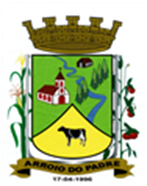 ESTADO DO RIO GRANDE DO SULMUNICÍPIO DE ARROIO DO PADREGABINETE DO PREFEITOPROJETO DE LEI Nº 08 DE 27 DE JANEIRO DE 2016.Dispõe sobre a inclusão de novo objetivo no anexo I – Programas Temáticos, da Lei Municipal N° 1.660, de 20 de outubro de 2015, Lei de Diretrizes Orçamentárias.Art. 1° Fica criado o objetivo no anexo I – Programas Temáticos da Lei Municipal N° 1.660, de 20 de outubro de 2015, que dispõe sobre as Diretrizes Orçamentárias para o exercício financeiro de 2016, vinculado à Secretaria Municipal de Obras, Infraestrutura e Saneamento, com sua denominação e respectivo valor, conforme o anexo I desta Lei.Art. 2° Servirão de cobertura para as despesas decorrentes da criação dos objetivos/metas propostas por esta Lei, recursos provenientes do superávit financeiro verificados no exercício de 2015 na Fonte de Recurso: 0001 – Livre no valor de R$ 217.511,04 (duzentos e dezessete mil, quinhentos e onze reais e quatro centavos).Art. 3° Esta Lei entra em vigor na data de sua publicação.Arroio do Padre, 27 de janeiro de 2016.Visto TécnicoLoutar PriebSecretário de Administração, Planejamento,Finanças, Gestão e TributosLeonir Aldrighi Baschi                                                                                                                                            Prefeito MunicipalPREFEITURA DE ARROIO DO PADREESTADO DO RIO GRANDE DO SULGABINETE DO PREFEITOAnexo I – Projeto de lei 08/2016CódigoTítuloTítulo0112Melhorias no Sistema ViárioMelhorias no Sistema ViárioR$ 217.511,04R$ 217.511,04R$ 217.511,04R$ 217.511,041.2 – Indicadores Vinculados ao Programa1.2 – Indicadores Vinculados ao Programa1.2 – Indicadores Vinculados ao Programa1.2 – Indicadores Vinculados ao Programa1.2 – Indicadores Vinculados ao Programa1.2 – Indicadores Vinculados ao Programa1.2 – Indicadores Vinculados ao ProgramaDescriçãoDescriçãoUnidade de MedidaUnidade de MedidaUnidade de MedidaReferênciaReferênciaDataÍndiceMelhorar as condições de trafegabilidadeMelhorar as condições de trafegabilidadeQuilômetros de estradas mantidasQuilômetros de estradas mantidasQuilômetros de estradas mantidas2014 - 201792 %1.3 – Objetivos do Programa1.3 – Objetivos do Programa1.3 – Objetivos do Programa1.3 – Objetivos do Programa1.3 – Objetivos do Programa1.3 – Objetivos do Programa1.3 – Objetivos do ProgramaObjetivo 1:Objetivo 1:Objetivo 1:Objetivo 1:Objetivo 1:Objetivo 1:Objetivo 1:CódigoDescriçãoDescriçãoDescriçãoDescriçãoDescriçãoDescrição1201Manutenção das Estradas MunicipaisManutenção das Estradas MunicipaisManutenção das Estradas MunicipaisManutenção das Estradas MunicipaisManutenção das Estradas MunicipaisManutenção das Estradas Municipais1.3.1 – Órgão Responsável pelo Objetivo1.3.1 – Órgão Responsável pelo Objetivo1.3.1 – Órgão Responsável pelo Objetivo1.3.1 – Órgão Responsável pelo Objetivo1.3.1 – Órgão Responsável pelo Objetivo1.3.1 – Órgão Responsável pelo Objetivo1.3.1 – Órgão Responsável pelo ObjetivoCódigoDescriçãoDescriçãoDescriçãoDescriçãoDescriçãoDescrição07Secretária de Obras, Infraestrutura e SaneamentoSecretária de Obras, Infraestrutura e SaneamentoSecretária de Obras, Infraestrutura e SaneamentoSecretária de Obras, Infraestrutura e SaneamentoSecretária de Obras, Infraestrutura e SaneamentoSecretária de Obras, Infraestrutura e Saneamento1.3.2 – Metas Vinculadas aos Objetivos (2016)1.3.2 – Metas Vinculadas aos Objetivos (2016)1.3.2 – Metas Vinculadas aos Objetivos (2016)1.3.2 – Metas Vinculadas aos Objetivos (2016)1.3.2 – Metas Vinculadas aos Objetivos (2016)1.3.2 – Metas Vinculadas aos Objetivos (2016)1.3.2 – Metas Vinculadas aos Objetivos (2016)Manter em boas condições de trafegabilidade as estradas municipais. Manter e construir pontes e bueiros evitando riscos no tráfego geral e sobretudo no escoamento da produção agrícola. Manter as máquinas e veículos em condições favoráveis para o atendimento das demandasManter em boas condições de trafegabilidade as estradas municipais. Manter e construir pontes e bueiros evitando riscos no tráfego geral e sobretudo no escoamento da produção agrícola. Manter as máquinas e veículos em condições favoráveis para o atendimento das demandasManter em boas condições de trafegabilidade as estradas municipais. Manter e construir pontes e bueiros evitando riscos no tráfego geral e sobretudo no escoamento da produção agrícola. Manter as máquinas e veículos em condições favoráveis para o atendimento das demandasManter em boas condições de trafegabilidade as estradas municipais. Manter e construir pontes e bueiros evitando riscos no tráfego geral e sobretudo no escoamento da produção agrícola. Manter as máquinas e veículos em condições favoráveis para o atendimento das demandasManter em boas condições de trafegabilidade as estradas municipais. Manter e construir pontes e bueiros evitando riscos no tráfego geral e sobretudo no escoamento da produção agrícola. Manter as máquinas e veículos em condições favoráveis para o atendimento das demandasManter em boas condições de trafegabilidade as estradas municipais. Manter e construir pontes e bueiros evitando riscos no tráfego geral e sobretudo no escoamento da produção agrícola. Manter as máquinas e veículos em condições favoráveis para o atendimento das demandasManter em boas condições de trafegabilidade as estradas municipais. Manter e construir pontes e bueiros evitando riscos no tráfego geral e sobretudo no escoamento da produção agrícola. Manter as máquinas e veículos em condições favoráveis para o atendimento das demandas1.3.2.1 – Iniciativas Vinculadas ás Metas (2016)1.3.2.1 – Iniciativas Vinculadas ás Metas (2016)1.3.2.1 – Iniciativas Vinculadas ás Metas (2016)1.3.2.1 – Iniciativas Vinculadas ás Metas (2016)1.3.2.1 – Iniciativas Vinculadas ás Metas (2016)1.3.2.1 – Iniciativas Vinculadas ás Metas (2016)1.3.2.1 – Iniciativas Vinculadas ás Metas (2016)DescriçãoDescriçãoDescriçãoDescriçãoRegionalizaçãoRegionalizaçãoRegionalizaçãoPatrolar e suprir com cascalhamentos todas as estradas municipais, proporcionando rapidez e segurança nos deslocamentos.Manter e construir pontes e bueiros evitando riscos no tráfego geral e sobretudo no escoamento da produção agrícola.Patrolar e suprir com cascalhamentos todas as estradas municipais, proporcionando rapidez e segurança nos deslocamentos.Manter e construir pontes e bueiros evitando riscos no tráfego geral e sobretudo no escoamento da produção agrícola.Patrolar e suprir com cascalhamentos todas as estradas municipais, proporcionando rapidez e segurança nos deslocamentos.Manter e construir pontes e bueiros evitando riscos no tráfego geral e sobretudo no escoamento da produção agrícola.Patrolar e suprir com cascalhamentos todas as estradas municipais, proporcionando rapidez e segurança nos deslocamentos.Manter e construir pontes e bueiros evitando riscos no tráfego geral e sobretudo no escoamento da produção agrícola.Todo o MunicípioTodo o MunicípioTodo o MunicípioBuscar recursos financeiros para implementar trechos de calçamento no Município, prioritariamente nos bairros urbanosBuscar recursos financeiros para implementar trechos de calçamento no Município, prioritariamente nos bairros urbanosBuscar recursos financeiros para implementar trechos de calçamento no Município, prioritariamente nos bairros urbanosBuscar recursos financeiros para implementar trechos de calçamento no Município, prioritariamente nos bairros urbanosBairros UrbanosBairros UrbanosBairros UrbanosManter máquinas e veículos que atuam no programa em boas condições para que possam atender com segurança as atividades e tarefas as quais forem encaminhadasManter máquinas e veículos que atuam no programa em boas condições para que possam atender com segurança as atividades e tarefas as quais forem encaminhadasManter máquinas e veículos que atuam no programa em boas condições para que possam atender com segurança as atividades e tarefas as quais forem encaminhadasManter máquinas e veículos que atuam no programa em boas condições para que possam atender com segurança as atividades e tarefas as quais forem encaminhadasTodo o MunicípioTodo o MunicípioTodo o MunicípioOrganizar equipes de trabalho com capacidade para atender as demandas, evitando atrasos nos procedimentos propostosOrganizar equipes de trabalho com capacidade para atender as demandas, evitando atrasos nos procedimentos propostosOrganizar equipes de trabalho com capacidade para atender as demandas, evitando atrasos nos procedimentos propostosOrganizar equipes de trabalho com capacidade para atender as demandas, evitando atrasos nos procedimentos propostosTodo o MunicípioTodo o MunicípioTodo o MunicípioRealizar obras de duplicação da ponte sobre o Arroio PimentaRealizar obras de duplicação da ponte sobre o Arroio PimentaRealizar obras de duplicação da ponte sobre o Arroio PimentaRealizar obras de duplicação da ponte sobre o Arroio PimentaBairro Progresso(2016)Bairro Progresso(2016)Bairro Progresso(2016)Descrição do Programa1.1 - Valor Global do Programa